BIODATA MAHASISWA IDENTITAS DIRINama		: Nawalul AskaTempat/T.Lahir	: Lhokseumawe, 18 Juli 1996Jenis Kelamin	: PerempuanAgama		: IslamStatus		: Belum MenikahPekerjaan		: -Anak Ke		: 2 Dari 3 BersaudaraAlamat		: Desa Blang Naleung Mameh, Kota LhokseumaweNo. Telepon	: 0822-7707-7004Judul Skripsi	 : SKRINING FITOKIMIA DAN FORMULASI HAND SANITIZER DAUN TEMBELEKAN (Lantana camara L.) SERTA UJI AKTIVITAS ANTIBAKTERI TERHADAP Escherichia coli DAN Staphylococcus aureus Indeks Prestasi	 : 3,15PENDIDIKANSD			: SDN 1 Muara Satu Kota LhokseumaweSMP		: SMPN 6 LhokseumaweSMA		: SMAN 2 LhokseumaweORANG TUANama Ayah	: Abdul Gani AbbasPekerjaan		: PedagangNama Ibu		: SurtiniPekerjaan		: Ibu Rumah Tangga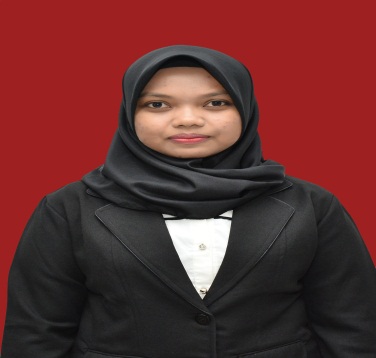 